АДМИНИСТРАЦИЯ ИЗОБИЛЬНЕНСКОГО СЕЛЬСКОГО ПОСЕЛЕНИЯНИЖНЕГОРСКОГО РАЙОНАРЕСПУБЛИКИ КРЫМПОСТАНОВЛЕНИЕ24.09.2016 г.                               с.Изобильное                                     № _106Об утверждении муниципальной целевой программы «По охране земель на территории Изобильненского сельского поселения Нижнегорского района Республики Крым на 2016 – 2018 годы»В соответствии со ст.ст. 5, 11, 12 и 13 Земельного кодекса РФ, ч. 2 ст. 14.1 Федерального закона от 6 октября 2003 года № 131-ФЗ "Об общих  принципах организации местного самоуправления в Российской Федерации", руководствуясь	Уставом	муниципального образования Изобильненское сельское поселение Нижнегорского района Республики Крым, администрация Изобильненского сельского поселения                                       ПОСТАНОВЛЯЕТ:1. Утвердить муниципальную целевую Программу «По охране земель на территории Изобильненского сельского поселения Нижнегорского района Республики Крым на 2016-2018 годы», согласно приложениям.2. Разместить данное постановление на официальном сайте администрации www.izobilnoe_-sp.ru, и обнародовать на доске объявлений в помещении сельского совета по адресу: с.Изобильное пер.Центральный,153. Настоящее Постановление вступает в силу со дня его официального опубликования4. Контроль за исполнением настоящего Постановления возложить на специалиста администрации по вопросам коммунальной собственности и земельным отношениям.Глава  администрации Изобильненского сельского поселения                                          Л.Г.Назарова        Приложениек Постановлению администрации Изобильненского сельского поселения                                                                      №     106 от 24.09. 2016 годаМУНИЦИПАЛЬНАЯ ЦЕЛЕВАЯ ПРОГРАММА«по охране земель на территории Изобильненского сельского поселения Нижнегорского района Республики Крымна  2016-2018 годы»ПАСПОРТ МУНИЦИПАЛЬНОЙ ЦЕЛЕВОЙ ПРОГРАММЫ«По охране земель на территории Изобильненского сельского поселения Нижнегорского района Республики Крым                                    на 2016- 2018 годы»Раздел II. Содержание проблемы и обоснование необходимости ее решения программными методамиЗемля - важнейшая часть общей биосферы, использование ее связано со всеми другими природными объектами: водами, лесами, животным и растительным миром, полезными ископаемыми и иными ценностями недр земли. Без использования и охраны земли практически невозможно использование других природных ресурсов. При этом бесхозяйственность по отношению к земле немедленно наносит или в недалеком будущем будет наносить вред окружающей природной среде, приводить не только к разрушению поверхностного слоя земли - почвы, ее химическому и радиоактивному загрязнению, но и сопровождаться экологическим ухудшением всего природного комплекса.Земля используется и охраняется в Российской Федерации как основа жизни и деятельности народов, проживающих на соответствующей территории. Эта формула служит фундаментом прав и обязанностей государства, занятия общества и землепользователей использованием и охраной земли в соответствии с действующим законодательством.Использование значительных объемов земельного фонда в различных целях накладывает определенные обязательства по сохранению природной целостности всех звеньев экосистемы окружающей среды. В природе все взаимосвязано. Поэтому нарушение правильного функционирования одного из звеньев, будь то лес, животный мир, земля, ведет к дисбалансу и нарушению целостности экосистемы. Территории природного комплекса - водные ландшафты, озелененные пространства природоохранные зоны и другие выполняют важнейшую роль в решении задачи обеспечения условий устойчивого развития территории Изобильненского сельского поселения Нижнегорского района Республики Крым.Местная муниципальная программа «Охрана земель на территории Изобильненского сельского поселения Нижнегорского района Республики Крым на 2016 - 2018 годы» (далее - Программа) направлена на создание благоприятных условий использования и охраны земель, обеспечивающих реализацию государственной политики эффективного и рационального использования и управления земельными ресурсами в интересах укрепления экономики сельского поселения.Нерациональное использование земли, потребительское и бесхозяйственное отношение к ней приводят к нарушению выполняемых ею функций, снижению природных свойств.Охрана земель только тогда может быть эффективной, когда обеспечивается рациональное землепользование.Проблемы устойчивого социально-экономического развития  территории	Изобильненского сельского поселения Нижнегорского района Республики Крым и экологически безопасной жизнедеятельности его жителей на современном этапе тесно связаны с решением вопросов охраны и использования земель. На уровне сельского поселения можно решать местные проблемы охраны и использования земель самостоятельно, причем полным, комплексным иразумным образом в интересах не только ныне живущих людей, но и будущих поколений.Раздел III. Цели, задачи и сроки реализации ПрограммыЦелью   Программы является:охрана и восстановление плодородия земель; Задачами Программы являются:1) улучшения условий для устойчивого земледелия, повышения плодородия почв, увеличения поглощения углекислого и других газов, оптимизации процессов почвообразования, увеличения водности водоемов, создания условий для сохранения биологического разнообразия;Раздел IV. Ресурсное обеспечение ПрограммыФинансирование мероприятий Программы осуществляется за счет средств местных бюджетов.Общий объем финансирования Программы в 2016-2018 годах составляет 0,0 тыс. рублей, из них:из местного бюджета – 0,0 тыс. рублей;Объемы и источники финансирования подпрограмм и в целом Программы приведены в таблице № 1.Мероприятия по реализации Программы по подпрограммам, годам, объемам и источникам финансирования приведены в таблице  № 2 к Программе.Объемы бюджетных средств носят прогнозный характер и подлежат ежегодному уточнению в установленном порядке при формировании соответствующих бюджетов.Раздел V. Механизм реализации ПрограммыРеализация Программы осуществляется на основе договоров, заключаемых в установленном порядке муниципальным заказчиком с исполнителями мероприятий Программы, за исключением случаев, предусмотренных действующим законодательством.Отбор исполнителей мероприятий Программы осуществляется на конкурсной   основе   в   соответствии   с   законодательством   о размещениизаказов	на	поставки	товаров,	выполнение	работ,	оказание	услуг для муниципальных нужд.Механизм реализации Программы предусматривает ежегодное формирование рабочих документов: организационного плана действий по реализации мероприятий Программы, плана проведения конкурсов на исполнение конкретных мероприятий Программы, проектов договоров, заключаемых муниципальным заказчиком с исполнителями мероприятий Программы, перечня работ по подготовке и реализации мероприятийПрограммы	конкретными	исполнителями	с	определением	объемов	и источников финансирования.Раздел VI. Организация управления и контроль за ходом реализации ПрограммыУправление Программой осуществляется администрацией Изобильненского сельского поселения Нижнегорского района Республики Крым.эффективное использование финансовых средств и ресурсов, выделяемых на реализацию Программы.Изобильненского сельского поселения Нижнегорского района Республики Крым до 1 марта года, следующего за отчетным календарным годом.Отчет о реализации Программы в соответствующем году должен содержать:общий объем фактически произведенных расходов, всего и в том числе по источникам финансирования;перечень завершенных в течение года мероприятий по Программе;перечень не завершенных в течение года мероприятий Программы и процент их незавершения;анализ причин несвоевременного завершения программных мероприятий; предложения о привлечении  дополнительных источников финансирования и иных способов достижения программных целей либо о прекращении дальнейшей реализации Программы.Раздел VII. Оценка социально-экономической эффективности реализации ПрограммыВ результате выполнения мероприятий Программы будет обеспечено:благоустройство  населенных пунктов;улучшение качественных характеристик земель;эффективное  использование земельТаблица №1 к Программе по охране земель       на территории Изобильненского сельского поселения на 2016-2018г.ОБЪЕМЫ И ИСТОЧНИКИ ФИНАНСИРОВАНИЯ ПРОГРАММЫ(тыс. руб.)Таблица №2                             к Программе по охране земель       на территории Изобильненского сельского поселения на 2016-2018г.МЕРОПРИЯТИЯ ПО ОХРАНЕ ЗЕМЕЛЬ НА ТЕРРИТОРИИ                                                                                        ИЗОБИЛЬНЕНСКОГО СЕЛЬСКОГО ПОСЕЛЕНИЯ                        НИЖНЕГОРСКОГО РАЙОНА РЕСПУБЛИКИ КРЫМНА 2016-2018ггНаименование муниципальной программыПрограмма в области охраны земель на 2016-2018 годы (далее– Программа)Основание для разработки муниципальной программыФедеральный закон «Об общих принципах организации местного самоуправления в РФ» от 06.10.2003 г. № 131 - ФЗЗаказчик муниципальной программыИзобильненское сельское поселение Нижнегорского района Республики КрымРазработчик муниципальной программыАдминистрация Изобильненского сельского поселения Нижнегорского района Республики КрымОтветственный исполнитель муниципальной программыАдминистрация Изобильненского сельского поселения Нижнегорского района Республики КрымСоисполнители муниципальной программы-------Целимуниципальной программыПовышение эффективности охраны земель на территории  Изобильненского сельского поселения Нижнегорского района Республики Крым, в том числе:обеспечение рационального использования земельобеспечение	охраны	и	восстановление	плодородия земель;Основные задачи муниципальной программы1. Проведение работ с целью повышения биологического потенциала земель муниципального образования, улучшения условий для устойчивого земледелия, повышения плодородия почв, увеличения поглощения углекислого и других газов, оптимизации процессов почвообразования, увеличения водности водоемов, создания условий для сохранения биологического разнообразия.Показатели (индикаторы) муниципальной программыблагоустройство  населенных пунктов;улучшение качественных характеристик земель;эффективное  использование земельСроки реализации муниципальной программы2016-2018 годыОбъемы и источники финансирования муниципальной программыСредства местного бюджета поселения -0,0 рублейИсполнители муниципальной программыАдминистрация Изобильненского сельского поселения Нижнегорского района Республики Крым иные организации, участвующие в реализации мероприятий муниципальной Программы.Объемы и предполагаемые источники финансирования муниципальной ПрограммыСредства местного бюджета поселения -0,0 рублейОжидаемые результаты реализации муниципальной программыБлагоустройство населенных пунктов;Муниципальные	заказчикиПрограммынесут	ответственность	закачественное	и	своевременноеисполнениемероприятий	Программы,ИсполнителиПрограммыпредставляют	отчетыо	ходе	реализации№Общие объемы затрат по источникам финансированияВсего, тыс.рублейВ том числе по годамВ том числе по годамВ том числе по годам№Общие объемы затрат по источникам финансированияВсего, тыс.рублей2016201720181Бюджет администрации Изобильненскогосельского поселения0,00,00,00,0Всего по Программе0,00,00,00,0№ ппНаименование мероприятияИсполнительЕдиница измеренияОбъем финансовых средств из бюджета Изобильненскогосельского поселения ожидаемые конечные результатыОбъем финансовых средств из бюджета Изобильненскогосельского поселения ожидаемые конечные результатыОбъем финансовых средств из бюджета Изобильненскогосельского поселения ожидаемые конечные результатыОбъем финансовых средств из бюджета Изобильненскогосельского поселения ожидаемые конечные результаты№ ппНаименование мероприятияИсполнительЕдиница измерениявсего2016год2017год2018год1.Организация регулярных мероприятий по очистке территории сельского поселения от мусораАдминистрация Изобильненского сельского поселениятыс. руб.0,00,00,00,02.Посадка кустарников и деревьев на участках подверженных ветровой эрозии, в черте населенных пунктовАдминистрация Изобильненского сельского поселениятыс. руб.00,00,00,03Агрохимическое обследование почвы при выявлении фактов отравления,загрязнения вследствие нарушения правил обращения с удобрениями, ядохимикатами или иными опасными химическими и биологическими веществами.Администрация Изобильненского сельского поселениятыс. руб.0,00,00,00,0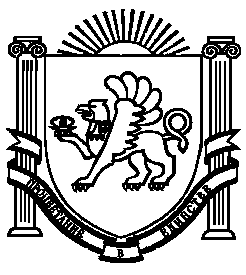 